Miles de vidas se pierden cada año por distracciones de los conductores con teléfonos celulares, como el envío de mensajes de texto. VerdaderoFalsoHaga todas las llamadas o textos antes de comenzar su viaje.solo cuando está conduciendo en la carretera.en zonas escolares.cuando esté conduciendo a 20 mph o menos. Los conductores que ven por el parabrisas pueden no ver _____________________ mientras usan la funcionalidad de manos libres en su teléfono celular. nadaalrededor del 10% de los riesgos potencialeshasta 50% de lo que está a su alrededor peligros invisiblesCuando entre a cualquier vehículo, entre en el hábito de poner su teléfono celular en su regazo. apagar su teléfono celular o al menos ponerlo en modo avión, no molestar o silencio.encender todas las notificaciones para que pueda ver y escuchar cuando recibe un mensaje de texto al conducir.revisar sus mensajes de texto pronto después comenzar a conducir. Si tiene el hábito de tomar su teléfono mientras conduce, una buena recomendación es poner su teléfono ______________ cuando entre al carro, pero antes de comenzar a conducir.  en la guanteraen la consola del vehículolejos del alcance, fuera de vista o viendo hacia abajo cualquiera de las anterioresMiles de vidas se pierden cada año por distracciones de los conductores con teléfonos celulares, como el envío de mensajes de texto. 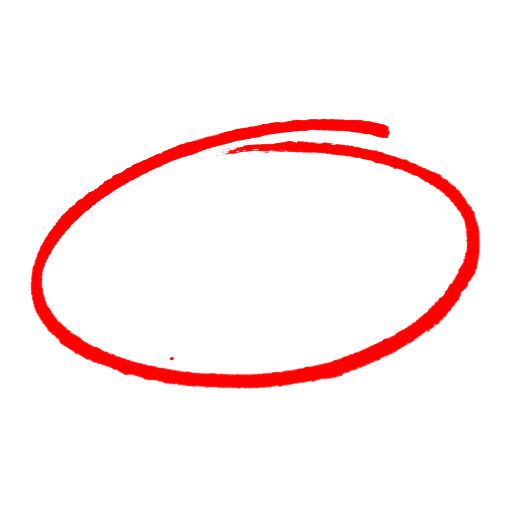 VerdaderoFalsoHaga todas las llamadas o textos antes de comenzar su viaje.solo cuando está conduciendo en la carretera.en zonas escolares.cuando esté conduciendo a 20 mph o menos. Los conductores que ven por el parabrisas pueden no ver _____________________ mientras usan la funcionalidad de manos libres en su teléfono celular. nadaalrededor del 10% de los riesgos potencialeshasta 50% de lo que está a su alrededor peligros invisiblesCuando entre a cualquier vehículo, entre en el hábito de poner su teléfono celular en su regazo. apagar su teléfono celular o al menos ponerlo en modo avión, no molestar o silencio.encender todas las notificaciones para que pueda ver y escuchar cuando recibe un mensaje de texto al conducir.revisar sus mensajes de texto pronto después comenzar a conducir. Si tiene el hábito de tomar su teléfono mientras conduce, una buena recomendación es poner su teléfono ______________ cuando entre al carro, pero antes de comenzar a conducir.  en la guanteraen la consola del vehículolejos del alcance, fuera de vista o viendo hacia abajo cualquiera de las anterioresSAFETY MEETING QUIZPRUEBA DE REUNIÓN DE SEGURIDADSAFETY MEETING QUIZPRUEBA DE REUNIÓN DE SEGURIDAD